Q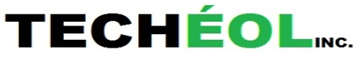 We are hiring!
Techéol is looking for WIND TURBINE TECHNICIANS You are a highly motivated person who loves to take on new challenge and want to join a dynamic team. Send us your resume at recrutement@techeol.com or by fax at 418 536-5729.are:Mechanic (preventive and corrective maintenance)Electrical (voltage measurement, lockout)Inspections (mechanical and electrical) in wind turbinesThis is done through constant attention to health and safety procedures.QUALIFICATIONS AND REQUIREMENTS :Experience as wind turbine technician an asset;Minimum 5 years of experience in wind energy;Experience gained in the operation and / or maintenance of wind turbines. Any other experience deemed relevant for the position (electromechanical, industrial mechanics) will be considered;Basic knowledge of English and French;Have a valid Class 5 driver's license;Be mobile and ready to travel around Canada;Be available for additional work and on call when required.We’re waiting for your application! 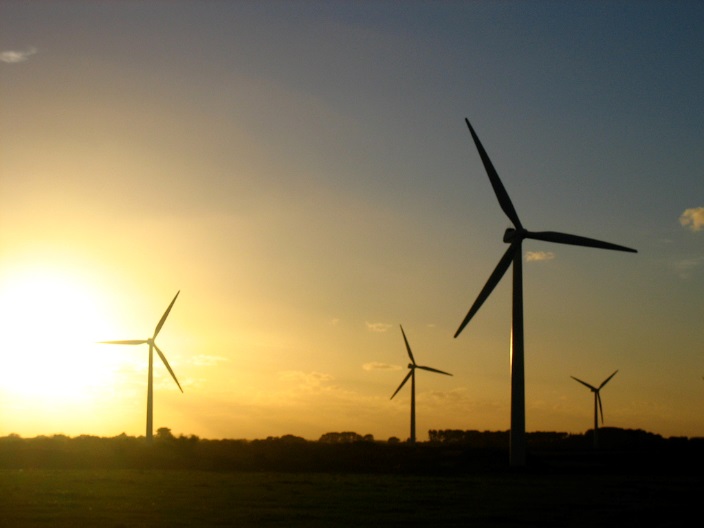 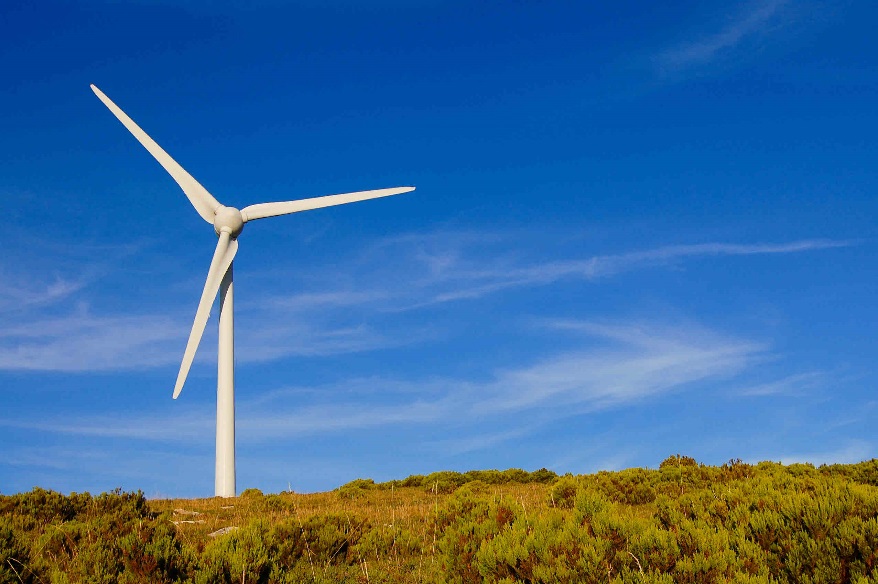 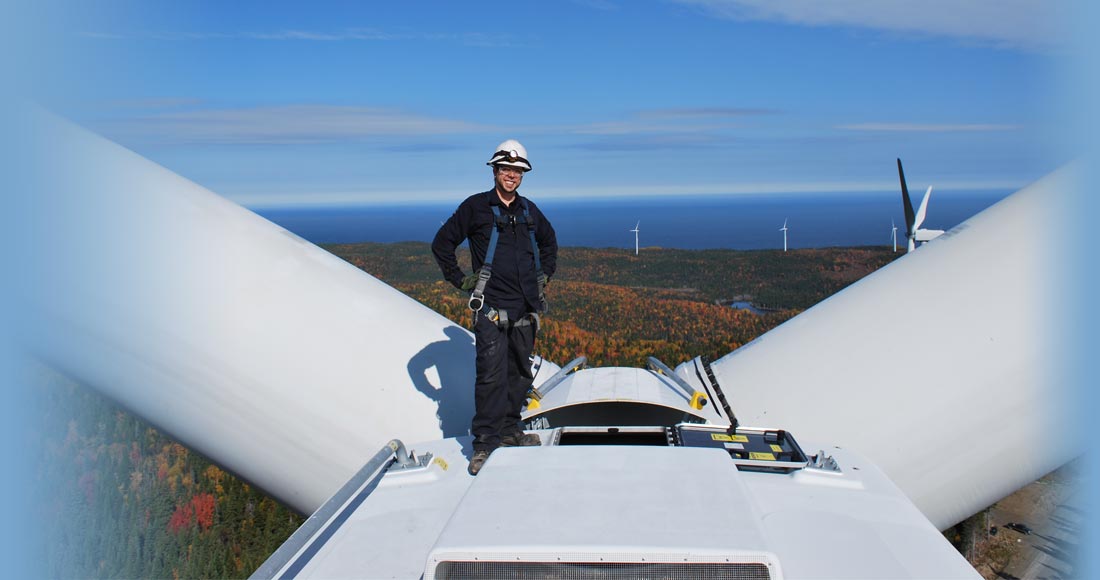 